Publicado en Madrid el 05/12/2018 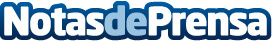 El futuro de la educación a debate en el Primer Encuentro Educación TransformadoraEl proyecto "Aprendemos Juntos" de BBVA, la Secretaria Ejecutiva de Educación y Universidades de la CEF-PSOE y el Subdirector de innovación de Educación de la Comunidad de Madrid, entre otros, construyendo juntos un presente y futuro educativo. Educación, sociedad y progreso a debate mediante una mesa redonda celebrada en la escuela americana English for FunDatos de contacto:Alejandro PenedoMarketing Manager656495803Nota de prensa publicada en: https://www.notasdeprensa.es/el-futuro-de-la-educacion-a-debate-en-el Categorias: Educación Sociedad Madrid Universidades http://www.notasdeprensa.es